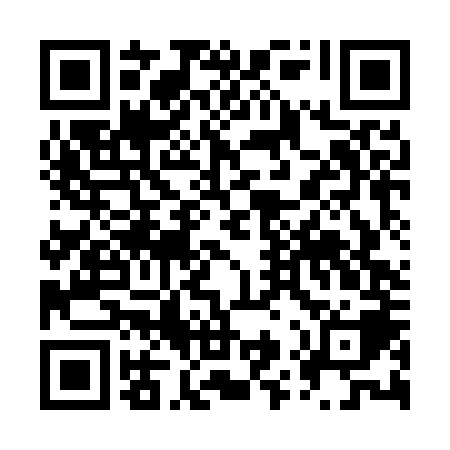 Ramadan times for Sooretama, BrazilMon 11 Mar 2024 - Wed 10 Apr 2024High Latitude Method: NonePrayer Calculation Method: Muslim World LeagueAsar Calculation Method: ShafiPrayer times provided by https://www.salahtimes.comDateDayFajrSuhurSunriseDhuhrAsrIftarMaghribIsha11Mon4:294:295:4211:503:145:585:587:0712Tue4:294:295:4211:503:135:575:577:0613Wed4:294:295:4211:503:135:575:577:0514Thu4:304:305:4311:493:135:565:567:0515Fri4:304:305:4311:493:135:555:557:0416Sat4:304:305:4311:493:125:545:547:0317Sun4:314:315:4411:493:125:535:537:0218Mon4:314:315:4411:483:125:525:527:0119Tue4:314:315:4411:483:115:525:527:0020Wed4:314:315:4411:483:115:515:516:5921Thu4:324:325:4511:473:115:505:506:5822Fri4:324:325:4511:473:105:495:496:5823Sat4:324:325:4511:473:105:485:486:5724Sun4:334:335:4511:463:105:475:476:5625Mon4:334:335:4611:463:095:465:466:5526Tue4:334:335:4611:463:095:465:466:5427Wed4:334:335:4611:463:095:455:456:5328Thu4:344:345:4611:453:085:445:446:5229Fri4:344:345:4711:453:085:435:436:5230Sat4:344:345:4711:453:075:425:426:5131Sun4:344:345:4711:443:075:415:416:501Mon4:344:345:4711:443:075:415:416:492Tue4:354:355:4711:443:065:405:406:483Wed4:354:355:4811:433:065:395:396:474Thu4:354:355:4811:433:055:385:386:475Fri4:354:355:4811:433:055:375:376:466Sat4:364:365:4811:433:045:365:366:457Sun4:364:365:4911:423:045:365:366:448Mon4:364:365:4911:423:045:355:356:449Tue4:364:365:4911:423:035:345:346:4310Wed4:364:365:4911:413:035:335:336:42